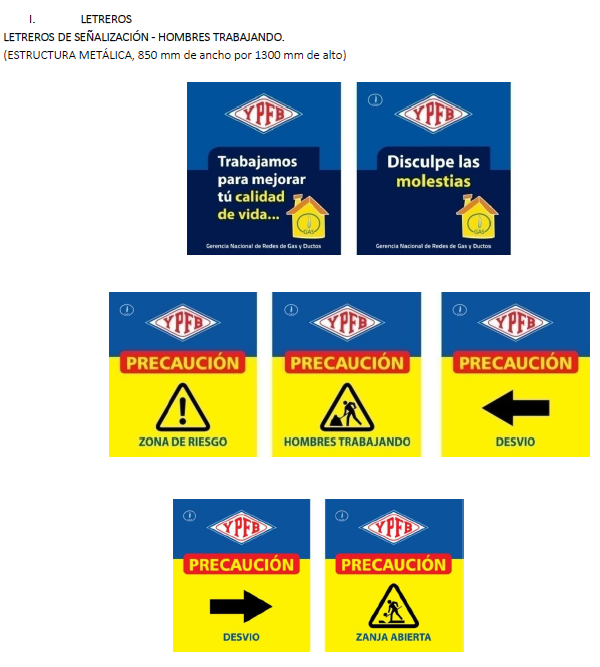 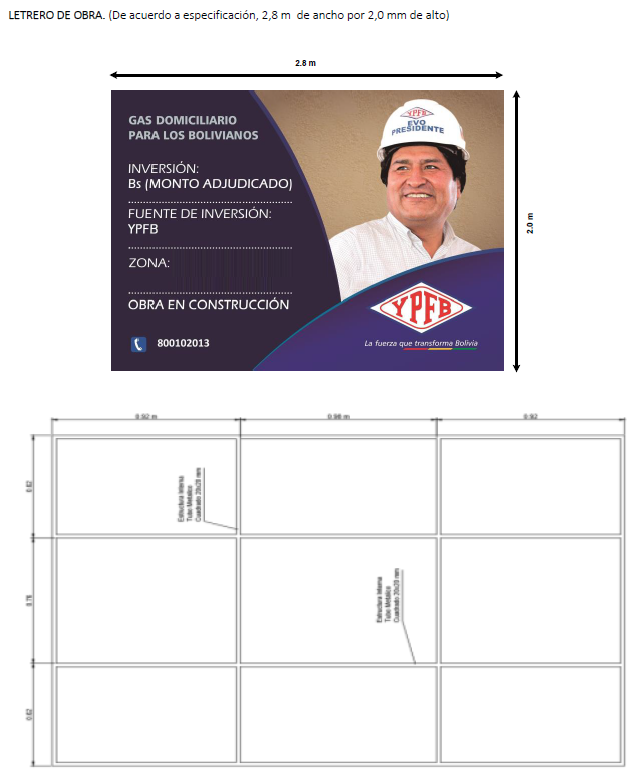 Oruro 14 de junio 2019DETALLEDATO MunicipioORURO, Distrito 3OTBZONA ESTE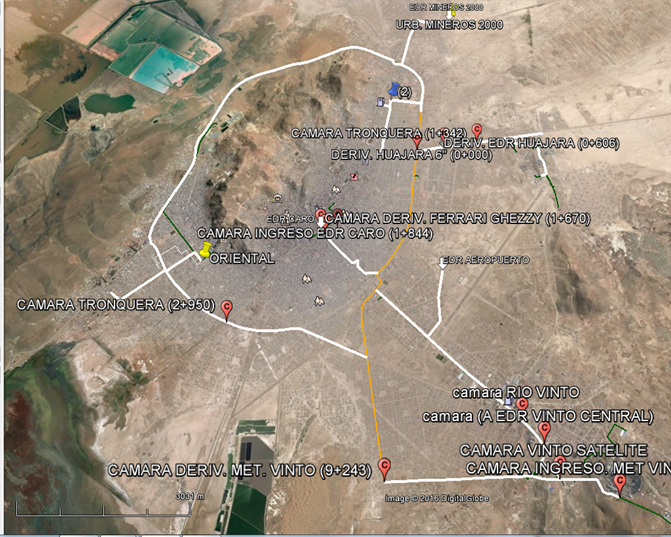 DETALLEDATO MunicipioHUANUNI Distrito 03OTBSAJSANI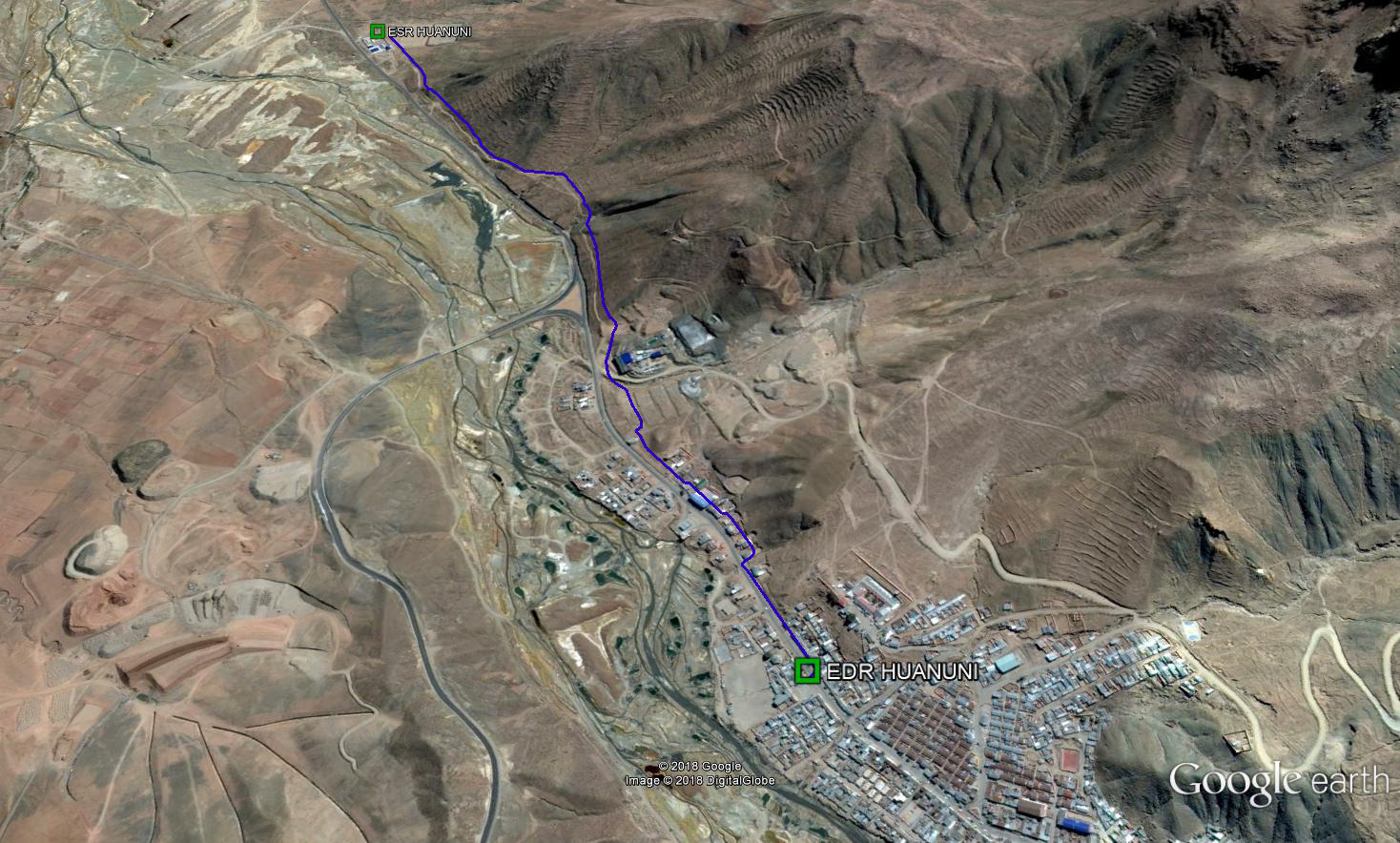 DETALLEDATO MunicipioLLALLAGUA-UNCIADistrito 07-08OTBSAJSANI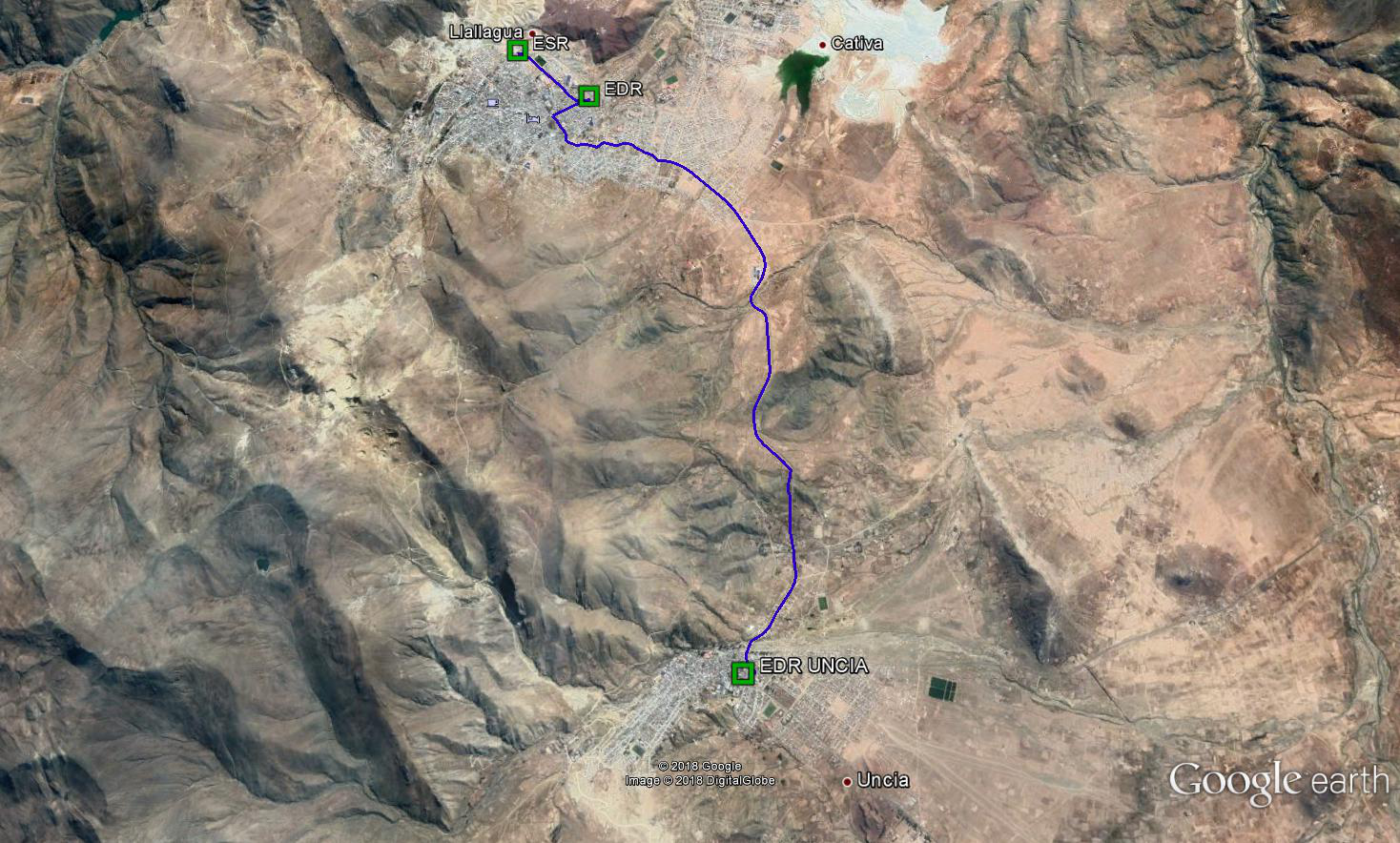 